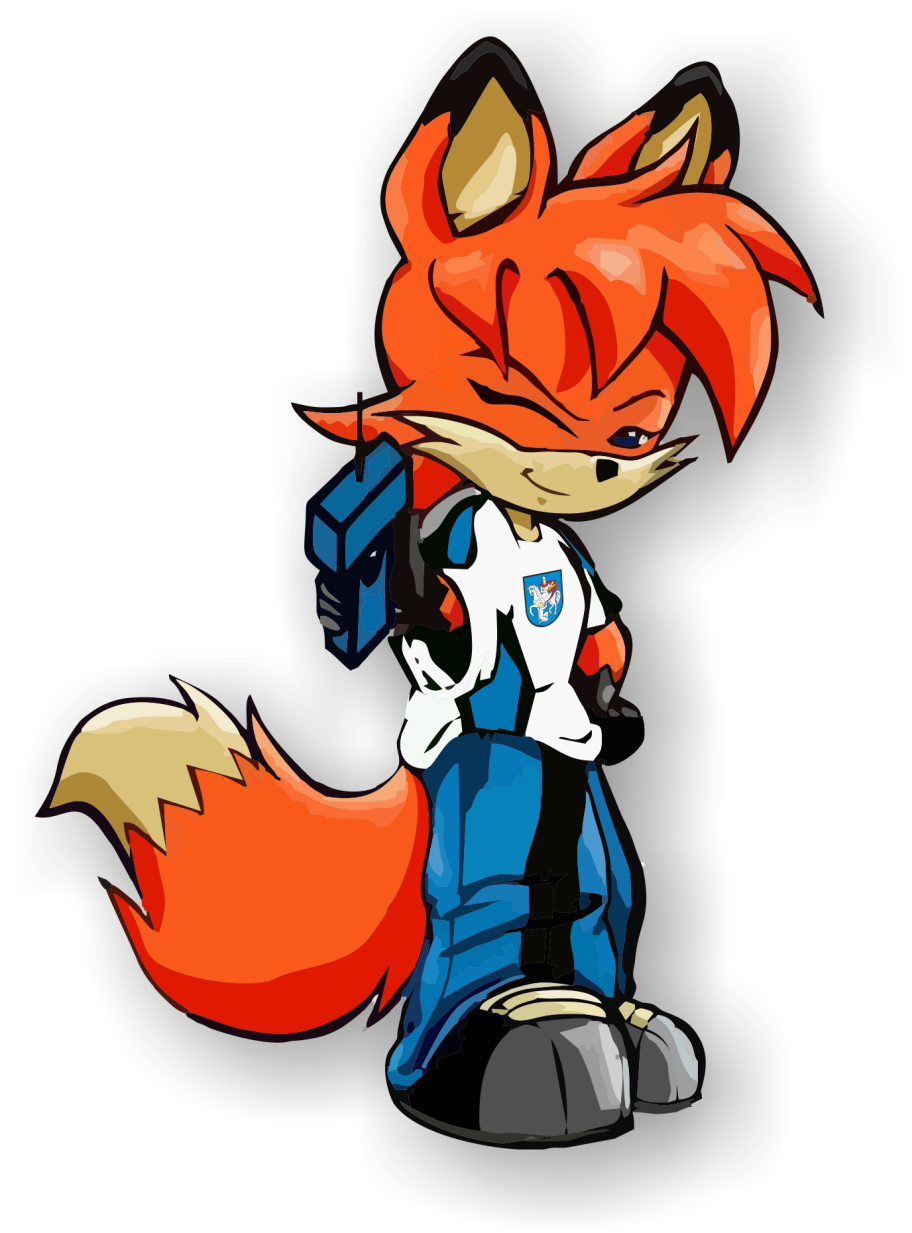 Poriadateľ:          Klub ROB Medik Martin a SZRDátum konania:  3.-5. mája 2019Miesto konania:  Kremnička pri Banskej Bystrici Centrum súťaže:  penzión pri futbalovom štadióne   Futbalový areál ŠK Kremnička , 974 01, Banská Bystrica   48°41'44.8"N 19°08'04.1"ELink: https://www.ubytujsa.sk/penziony-slovensko-penzion-a-restauracia-kremnicka-31609/rating tel: +421483811077 recepciaDruh súťaže: Otvorené preteky 2. kola slovenského pohára v ROB nominačné pretekyKategórie: D12, D14, D16, D19, D20, D35, D50, M12,M14, M16, M19, M20, M40, M50, M60Stavba tratí:       Šimeček Jozef, Pospíchal KarolSúťažné pásma:  šprint, 3,5 MHz a 144 MHzPoplatky:            štartovné 2€/pretek pre žiacke kategórie (MD14 –16),  5€/pretek pre ostatné kategórie ,                            pre nečlenov SZR 8€/pretek  (členstvo je nutné potvrdiť dokladom o zaplatení!!)Ubytovanie:       Ubytovanie si každý pretekár zabezpečuje sám, možnosť ubytovania  v penzióne pri futbalovom štadióne Stravovanie:      Stravu si každý pretekár zabezpečuje sám.  Vyhodnotenie pretekov: 	diplomy za šprint a diplomy a drobné ceny za súčet 3,5MHz a 144MHz (v prípade rovnosti rozhoduje 144MHz)Prihlášky:         Zaslať do 22. apríla 2019  na: simecek@jfmed.uniba.sk  Upozornenie:   Pretekári štartujú na vlastné nebezpečie!!!Protesty: 	  Podľa medzinárodných pravidiel a vykonávacích predpisov 2019Poznámka:	 Poriadateľ si vyhradzuje právo zmeny propozícií.Časový rozpis:	piatok 3. mája 2019			21:00- 22:00	prezentácia penzión                                      sobota 4. mája 2019                                      7:30- 8:00	prezentácia penzión  	  9:30	štart šprintu	13:30     odchod na štart klasiky 144 MHz	14:30	štart 144 MHz	nedeľa 5. mája 2019	8:30	odchod autami na štart	   10:00 	predpokladaný štart klasiky 3,5MHz		   14:00	vyhlásenie výsledkov